Придумай  рассказ по картинке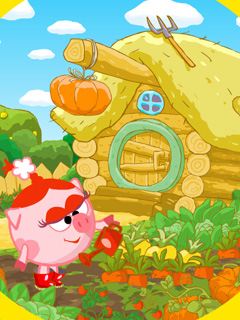 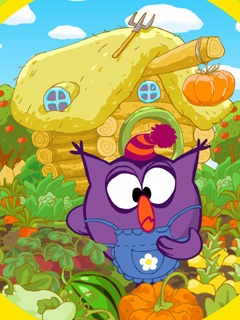 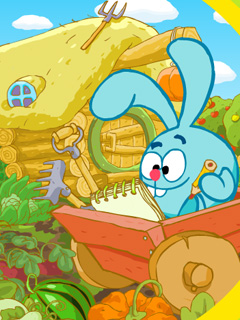 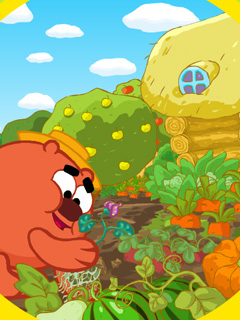 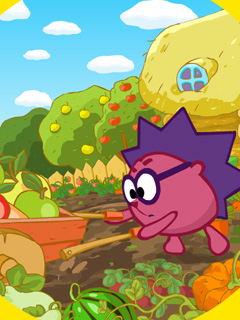 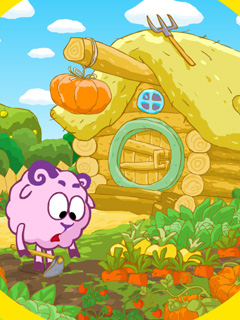 